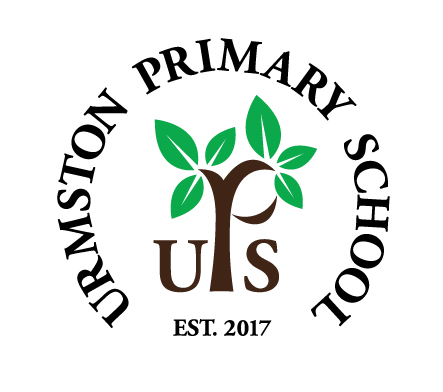 Friday 20th September 2019Dear Parents/Carers,Have a super weekend everyone…Science ‘Question of the Week’Last week, the junior children were given their second ‘Science Question of the week’ by Mrs Vitkin, our Science lead: why do boats float? We found out just why in this morning’s assembly and also were given our next question: Why do leaves turn different colours in the Autumn? Please do talk to your children about this and help to further enhance their curiosity in the world around them!Helping at homeAlong with encouraging your children to read and evoke a love of reading, as many of you know, we’ve now started ‘Timestables Rockstars!’ Your children should now have their logins so please ask them about it! Also, some of your children might be doing some interventions in school which you can also help with at home! If so, you’ll have received an email about our mini-workshops on Tuesday and Wednesday before and after school (8.30 and 3.40) in Junior Class 7. We hope to see you here for one of the sessions! Nits!It seems the nasty little critters may be lurking around in the junior department so can we please ask you to check your children’s hair. For further information on how to deal with the beasties, go to https://www.nhsinform.scot/illnesses-and-conditions/skin-hair-and-nails/head-lice-and-nitsWalk to school Month……begins next week! Where we can, let’s getting walking and do our bit to not only help the environment, but keep fit and active too!PTA Macmillan Coffee MorningThanks to our super PTA for hosting our Macmillan coffee morning earlier today. As you all know, it is an important event for us and so we’re grateful that your support will lead to that bit more for Macmillan Cancer Research.Eco-committeeOur Eco-committee got together this week to discuss ‘Trash Tuesdays’ and to think of creative ways to put our ecobricks to good use (we’d still like more by the way!). Also, as mentioned, on Mondays (as a start), there will be some litter pickers at both the infant and junior gates after school. The idea is that children who walk to school, take a litter picker home with them and, on Tuesday morning, pick up one piece of litter and pop it in our Penguin (who is now named Peter-Paul) at our main entrance. This will be all be sent to the recycling plant in Sharston. We do this, of course, to help clean up our streets a little, but mainly to raise awareness of the importance of looking after our environment. Thanks everyone for your support!Reception Information evening and phonics meetingThanks to our reception parents for coming to our information morning and evening this week. We hope it was informative and we really hope to see you here next Thursday at 6pm in the infant hall for our Phonics meeting, where our team will show you how we support your children with their reading and spelling building blocks…and how you might help too!ALDI’s ‘KIT FOR SCHOOLS’ initiative!A few of our parents and children have pointed out that ALDI have begun an initiative whereby people who spend £30 or more on their shop can retrieve a sticker which they can bring in to school – as we’re now registered, we can add it to our poster in the main school office and, once complete, could be in for a chance to win £20,000 to ‘kick start a health legacy’ for our school. If you’d like more information, go to https://www.aldi.co.uk/kitforschools. Thanks in advance for your help.Parking (we’ll keep this here as a reminder)We are very aware that our school is situated in a very busy - and quite tight - residential area. However, could we remind you to be considerate in your parking habits, especially in recognising where driveways are so that residents can always gain access in and out. Thanks for your understanding.As ever, if you have any concerns or questions, please do not hesitate to contact us. Kind Regards,Mr Parker and Mr Doherty